Fee Schedule 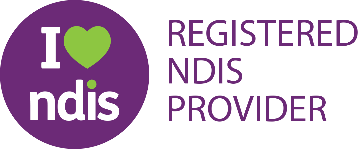 Assistance with ADL’S (Support onsite at the accommodation site and in Group Homes)Assisting with, and/or supervising, personal tasks of daily life to develop skills of the participant to live as autonomously as possible.We can provide the following assistance with ADL’s: Food PreparationMedication AdministrationLaundryRoom CleaningPersonal CareContinence Care TOTAL WRAP AROUND SERVICE DELIVERY FOR 12 MONTHS  						$ 28,464.23Establishment Fee & Report Writing We charge an establishment fee to all NDIS participants in their first plan where they receive at least 20 hours of personal care/community access support per month. This payment is to cover non-ongoing costs for providers establishing arrangements and assisting participants in implementing their plan. A report writing fee is charged if we assist a participant to access the community. Community Supports 1:1 We also can provide assistance on a 1:1 support for participants to:Attend appointments Activities in the communityVisit friends and familyUndertake social support Do personal shopping Transport Where we are providing transport during your support, a per kilometre rate will be charged either via: Support ItemSupport Item Ref No.Hourly RateAssistance With Self-Care Activities  - Weekday Daytime01_011_0107_1_1T$64.04Assistance With Self-Care Activities - Saturday01_013_0107_1_1T$90.14Assistance With Self-Care Activities - Sunday01_014_0107_1_1T$116.24Assistance With Self-Care Activities – Public Holiday01_012_0107_1_1T$142.35Support ItemSupport Item Ref No.Description & Price LimitEstablishment Fee for Personal Care/Community Access01_049_0107_1_1$250 Existing Clients, new to NDIS$500 New NDIS participant and new to provider $250 if within first plan and coming from different providerReport Writing 04_104_0125_6_1 $56.81 for a maximum of four hours = up to $227.24 total costSupport ItemSupport Item Ref No.Hourly RateAssistance to access community-based social and recreational activities - Weekday Daytime04_104_0125_6_1T$64.04Assistance to access community-based social and recreational activities - Weekday Evening04_103_0125_6_1T$ 70.56Assistance to access community-based social and recreational activities– Saturday04_105_0125_6_1T$90.14Assistance to access community-based social and recreational activities – Sunday04_106_0125_6_1T$116.24Assistance to access community-based social and recreational activities – Public Holiday04_102_0125_6_1T$142.35Support ItemSupport Item Ref No.Per Km ChargeCore funding: Assistance with Travel 02_050_0108_1_1$1.00Transport funding (either directly if they are self managing the funding, or via their plan manager)$1.00